   3 yas mart ayI       PLAN AKIŞISANAT ETKİNLİĞİYeşilay haftası (yuvarlama tekniği)Zincir baskısıOrmanlar haftası(ip sargısı ağaç yapımı)DENEYTat deneyiTÜRKÇE DİL ETKİNLİĞİYazı yazan inekler (hikaye)Aslan ve maymun (hikaye)Cesur kelebek (hikaye)Penguen şarkısıÇaydanlık (parmak oyunu)Ben bir küçük çaydanlığım kocaman karnımŞurada ağzım var şurada sapım(sağ el yana sol el aşağı doğru işaret edilir)Kaynayınca suyum çağırır seni(eller sallanır)Eğersin başımı içersin çayını(2 kez söylenir baş eğilir çay içme hareketi yapılır)lık lık ta lık lıklık lık da lık lık….BİLİM VE TEKNOLOJİ HAFTASI*Geçmişten günümüze süregelen teknolojik aletleri tanıyıp karşılaştırma     ORMAN HAFTASI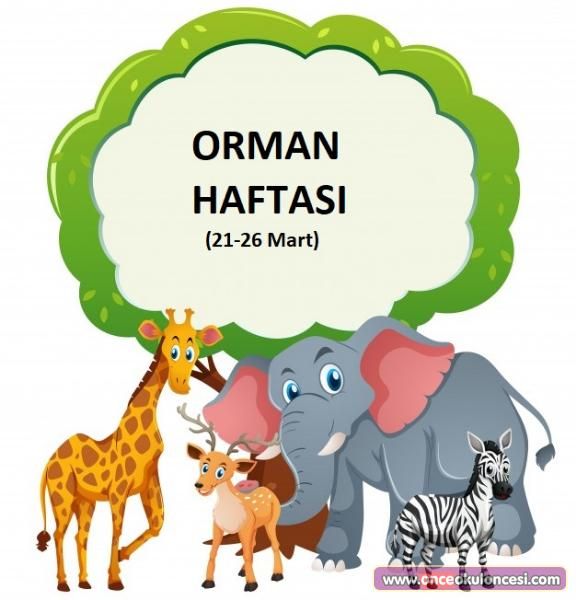 SARKIBen Bir Ağacım
Bu taraf uzun dalım(sağ kol uzatılır)
Bu taraf kısa dalım(sol kol uzatılır)
Bu tarafıma karga konar Gak gak gak der(sağ el sağ omuza dokundurulur)
Bu tarafıma serçe konar Cik cik cik der(sol el sol omuza dokundurulur)
Gak gak gak Cik cik cik gak gak gak cik TİYATROLAR HAFTASI*PAMUK PRENSES YEDİ CÜCELER DRAMAKAVRAMLARŞehirlerimiz bölgelerimiz    AİLE KATILIMIBenim annem nereli(annelerimizin memleketlerini tanıyıp illerimizi öğreniyoruz)          OGRETMENlerÇiğdem Kaya –Gonca özer